nr 11-12/2024 (1043-1044)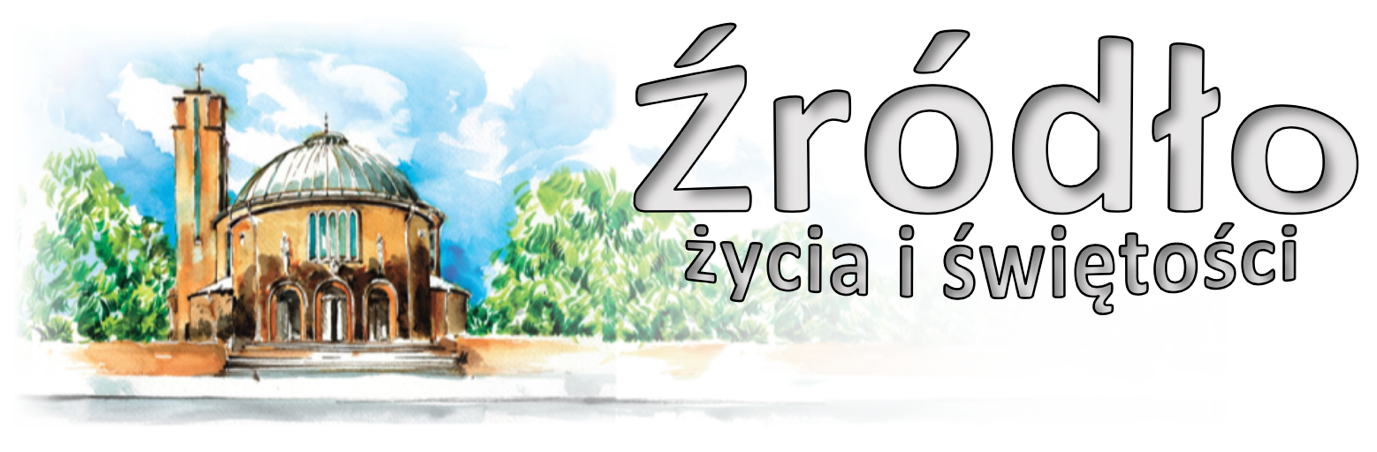 24-31 marca 2024 r.gazetka rzymskokatolickiej parafii pw. Najświętszego Serca Pana Jezusa w RaciborzuNiedziela palmowa, czyli Męki PańskiejEwangelia według św. Mateusza (21,1-5)„Gdy się przybliżyli do Jerozolimy i przyszli do Betfage na Górze Oliwnej, wtedy Jezus posłał dwóch uczniów i rzekł im: Idźcie do wsi, która jest przed wami, a zaraz znajdziecie oślicę uwiązaną i źrebię z nią. Odwiążcie je i przyprowadźcie do Mnie! A gdyby wam kto co mówił, powiecie: Pan ich potrzebuje, a zaraz je puści. Stało się to, żeby się spełniło słowo Proroka: Powiedzcie Córze Syjońskiej: Oto Król twój przychodzi do Ciebie łagodny, siedzący na osiołku, źrebięciu oślicy.”Biorąc jako figurę naród żydowski, a nie pogan nieczystych, zasiadłeś na oślicy i na oślątku: ta jest ustatkowana, tamto – nieposłuszne. Oczyść mnie także według tego przykładu i przyjdź, aby we mnie spocząć razem z Twoim Duchem. Uczyń ze mnie dla Ciebie tron niebiański, zajmij miejsce w mej duszy, jak na Cherubinach.(Nerses Šnorhali, Jezus, Syn Jedyny Ojca, p. 674-675)Ewangelia według św. Marka (15,25-28)„A była godzina trzecia, gdy Go ukrzyżowali. Był też napis z podaniem Jego winy, tak ułożony: Król żydowski. Razem z Nim ukrzyżowali dwóch złoczyńców, jednego po prawej, drugiego po lewej Jego stronie. Tak wypełniło się słowo Pisma: W poczet złoczyńców został zaliczony.”Wstąpiłeś na święty Krzyż, zdjąłeś ciężar przestępstwa z człowieka, a Nieprzyjaciela naszej natury przybiłeś na krzyżu. Wzmocnij mnie pod opieką świętego Znaku zawsze zwycięskiego i oświeć mnie jego światłem, gdy pojawi się na wschodzie.(Nerses, Jezus, p.733-734)Nerses Šnorhali (zm. w 1173 r.) – był duchownym i wielkim pisarzem Kościoła Ormiańskiego oraz promotorem zbliżenia z Kościołami Bizancjum i Rzymu w dobie podziałów w chrześcijaństwie. Jego dzieło „Jezus, Syn Jedyny Ojca” stanowi modlitewne odczytanie Pisma Świętego Starego i Nowego Testamentu. Przez sześć lat pełnił funkcję katolikosa Wielkiego Domu Cylicyjskiego. Jest też nazywany Nersesem IV, bo na liście katolikosów Armenii był czwartym tego imienia. Był bratem katolikosa Grzegorza III Pahlavuni i po nim w r. 1166 objął rządy w Kościele ormiańskim. Wniósł na to stanowisko umiejętności dobrego teologa. Kontynuował przede wszystkim działalność brata na rzecz zjednoczenia Kościołów chrześcijańskich. Jak brat, uznawał też zwierzchnictwo papieży. 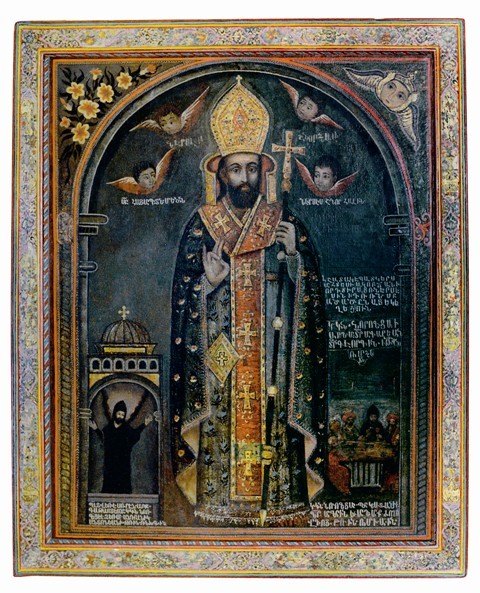 Ogłoszenia z życia naszej parafiiWielki Poniedziałek – 25 marca 2024 							J 12,1-11Okazja do spowiedzi od 6.oo do 9.oo oraz od 15.oo do 19.oo	  630			Z podziękowaniem za otrzymane łaski, z prośbą o opiekę Matki Bożej dla wszystkich żyjących z rodzin Kozimenko, Korpaczewskich, Ilewiczów i Sopoćko	  900			Za †† mamę Elżbietę, ojca Stefana, syna Jana, siostrę Julię, Katarzynę i męża, wszystkich †† z rodziny Gondek, zięcia Norberta Konieczny	1730			Modlitwa o pokój	1800	1.	Za † Mariana Bodziony w 6. rocznicę śmierci			2.	Do Miłosierdzia Bożego za †† rodziców Alfreda i Jadwigę Mucha, †† Karola, Ditra, Gerdę, Jerzego i Małgorzatę Mucha, dziadków z obu stron			3.	Za † Teresę ŻbikWielki Wtorek – 26 marca 2024 						J 13,21-33.36-38Okazja do spowiedzi od 6.oo do 10.oo oraz od 15.oo do 19.3o	  630			Za †† rodziców Edwarda i Matyldę, siostrę Marię, brata Konrada, †† z rodziny Brachaczek i Schattke, pokrewieństwo z obu stron i dusze w czyśćcu	  800			W j. niemieckim: Für verstorbene Eltern Anton und Anna Sollich und verstorbenen Bruder	1800	1.	Za †† męża Bronisława, syna Krzysztofa Woronowskich, brata Władysława, bratową Elżbietę Gronowicz, siostrę Emilię i †† rodziców z obu stron			2.	Do Miłosierdzia Bożego za †† rodziców Pawła i Elżbietę, teścia Herberta i szwagra Joachima			3.	W int. Marii Kikomber z ok. 90. ur. o błogosławieństwo Boże i z podziękowaniem za otrzymane łaski i zdrowie, z prośbą o dalsze błogosławieństwo i opiekę Bożą dla całej rodzinyWielka Środa – 27 marca 2024 								Mt 26,14-25Okazja do spowiedzi od 6.oo do 10.oo oraz od 15.oo do 19.3ow kościele Farnym w ramach „Nocy konfesjonałów” od 20.oo do 23.oo	  630			Za † męża Ludwika w rocznicę śmierci	  900			Za † męża Henryka Kasza w 8. rocznicę śmierci, †† rodziców z obu stron, trzech braci, dwie siostry i wszystkich †† z rodziny	1800	1.	Za †† matkę Wiktorię Piasecką, ojca Jana, siostrę Romualdę, rodziców Zofię i Karola Zgrzendek oraz pokrewieństwo			2.	Za † mamę Martę Makulik w rocznicę urodzinDziś Niedziela palmowa, czyli Męki Pańskiej. Liturgia kolejnych dni Wielkiego tygodnia pozwala na towarzyszenie Jezusowi w ostatnich dniach Jego życia. Udział w liturgii tych dni, zwłaszcza już od Wielkiego Czwartku pozwala na przeżywanie Zbawczych wydarzeń i pełniejszy udział w owocach Krzyża. Zapraszamy do uczestnictwa.Przed kościołem można nabyć palmy. Zostaną one poświęcone na wszystkich Mszach Świętych. Msze Święte o godz. 900 oraz 1030 będą poprzedzone obrzędem poświęcenia palm i procesją do kościoła. Gromadzimy się przed kościołem.Modlitwa Różańcowa dzisiaj o 1645.Zapraszamy wszystkich na nabożeństwo Gorzkich Żali z kazaniem pasyjnym na godz. 1715.Ponieważ świętowanie Triduum Paschalnego rozpoczyna się w czwartkowy wieczór, dlatego zapraszamy i usilnie prosimy o skorzystanie ze spowiedzi do Wielkiego Czwartku.        Spowiedź dla dzieci: w poniedziałek klasy IV-VI o 1500; klasy VII i VIII o 1600         Spowiedź dla dorosłych: Poniedziałek Wielkiego Tygodnia: od 600 do 900 oraz od 1500 do 1900Wtorek i Środa Wielkiego Tygodnia: od 600 do 1000 oraz od 1500 do 1930Dodatkowo w Wielką Środę w kościele na Rynku: w ramach „Nocy Konfesjonałów” spowiedź od 2000 do 2300Wielki Czwartek: 	od 600 do 730 oraz od 1400 do 1700(od godz. 730 z powodu Mszy Świętej Krzyżma nie będzie spowiedzi)Bardzo prosimy więc o to, aby nie odkładać spowiedzi na piątek i sobotę. Dla osób, które wracają z zagranicy, bądź są rzeczywiście przeszkodzone będzie dyżur w konfesjonale w Wielki Piątek i Wielką Sobotę.Do końca marca (!!!) trwają zapisy na rodzinny wyjazd do Brennej organizowany przez Dekanalne Duszpasterstwo Rodzin. Wyjazd zaplanowano na dni 24-25-26 maja. Zgłoszenia poprzez stronę internetową.Katolicka Wspólnota Odnowy w Duchu Świętym zaprasza na Seminarium Odnowy Wiary. Pierwsze spotkanie 3 kwietnia w kościele Farnym o 1830. Szczegóły na plakatach.Przed kościołem do nabycia: nasza parafialna gazetka „Źródło” (numer świąteczny na dwa tygodnie), Gość Niedzielny. Kolekta dzisiejsza przeznaczona jest na bieżące potrzeby parafii; z Bożego Grobu na kościoły w Ziemi Świętej, z drugiego dnia świąt na KUL.  Za wszystkie ofiary, kwiaty i prace przy kościele składamy serdeczne „Bóg zapłać”. Dziękujemy za ofiary złożone na cele remontowe. Zebrano w miniona niedzielę kwotę 9.500 zł.W minionym tygodniu odeszli do Pana:Ryszarda Harazim, lat 83, pogrzeb w poniedziałek, 25 III o 10.3o;Paweł Żółciński, lat 58, zam. na ul. Słonecznej, pogrzeb w pon. 25 III o 11.oo;Krystyna Rzytki-Luda, lat 59, zam. na ul. Eichendorfa (pogrzeb na Brzeziu)Edward Płoski, lat 81, zam. poprzednio na Pomnikowej;Norbert Konieczny, lat 80, zam. na ul. Gwiaździstej;Grzegorz Tomczyk, lat 44, zam. na ul. Katowickiej;Edwarda Wilcz, lat 74, zam. na ul. Chełmońskiego;Beata Krupa – Chodorowska, lat 55, zam. na ul. Ocickiej;Zbigniew Kozłowski, lat 78, zam. na ul. Kossaka;Wieczny odpoczynek racz zmarłym dać PanieWielki CzwartekEwangelia według św. Mateusza (26,26-28)„A gdy oni jedli, Jezus wziął chleb i odmówiwszy błogosławieństwo, połamał i dał uczniom, mówiąc: Bierzcie i jedzcie, to jest Ciało moje. Następnie wziął kielich i odmówiwszy dziękczynienie, dał im, mówiąc: Pijcie z niego wszyscy, bo to jest moja Krew Przymierza, która za wielu będzie wylana na odpuszczenie grzechów.”Tego wieczoru objawiłeś i pokazałeś zbawczą tajemnicę Krzyża, rozdzielałeś i dawałeś swe Ciało, źródło życia oraz Kielich. Racz sprawić, abym wraz ze świętym zgromadzeniem stał się uczestnikiem Twojego stołu: Twojego Chleba życia, którego odczuwam głód i Twojego Napoju, którego odczuwam pragnienie.                    (Nerses, Jezus, p. 701-702)Ewangelia według św. Jana (13,4-5)„[Jezus]wstał od wieczerzy i złożył szaty. A wziąwszy prześcieradło, nim się przepasał. Potem nalał wody do misy. I zaczął obmywać uczniom nogi i ocierać prześcieradłem, którym był przepasany.”Umyłeś w miednicy ich nogi Twymi czystymi rękoma i uczyłeś ich pokory najpierw słowami, a w owej godzinie – przez czyny. Obmyj również błoto moich złości na prośbę swych świętych towarzyszy i skieruj kroki mych stóp drogą pokory, ku niebu. (Nerses, Jezus, p. 703-704)Wielki Czwartek – 28 marca 2024 							J 13,1-15Okazja do spowiedzi od 6.oo do 7.3o oraz od 14.oo do 17.ooz powodu Mszy Krzyżma w Opolu spowiedź tylko do 7.3o !Pamiątka ustanowienia sakramentów Eucharystii i kapłaństwa	 930					W Opolu Msza Święta Krzyżma z odnowieniem przyrzeczeń kapłańskich i poświęceniem olejów świętych Święte Triduum Paschalne	1745			Zakończenie Adoracji w Kaplicy Wieczystej Adoracji	1800			Msza Wieczerzy Pańskiej 			1.	W intencji wszystkich Parafian a zwłaszcza dzieci przystępujących po raz pierwszy do Komunii Świętej i ich rodzin			2. W intencji kapłanów naszej Parafii, o nowe powołania kapłańskie i zakonne oraz w intencji Wspólnoty „Margaretka”			3.	Do Miłosierdzia B. za †† żonę i matkę Katarzynę, syna i brata Eugeniusza i †† z rodziny			4.	Do Mił. B. za †† rodziców Anielę i Stanisława, brata Antoniego i †† z rodz. Tarnowskich					Przeniesienie Najświętszego Sakramentu do Ciemnicy. Całonocna Adoracja	2200			Nabożeństwo Via Sanguinis – Droga KrwiWielkim Czwartkiem rozpoczynamy obchody Wielkiego Tygodnia. To najważniejsze obchody liturgiczne w całym roku. Zachęcamy do licznego udziału w liturgii od Czwartku wieczora począwszy, kiedy to rozpoczyna się nasze świętowanie.W Wielki Czwartek w Opolu o 930 odprawiana jest Msza Krzyżma, w czasie której święci się oleje święte. W naszym kościele o godz. 1800 Msza Święta Wieczerzy Pańskiej – pamiątka ustanowienia Eucharystii oraz sakramentu kapłaństwa. Udzielać będziemy Komunii Świętej pod dwoma postaciami. Z tego powodu zasadniczo nie będzie udzielana Komunia na rękę. W czasie Mszy Świętej Wieczerzy Pańskiej 4 dzieci przystąpi po raz pierwszy do Komunii Świętej. Życzymy im i ich rodzinom umiłowania Eucharystii i obfitego Bożego błogosławieństwa. Dla tych dzieci i ich rodziców będzie zarezerwowanych kilka ławek z przodu.Przed Liturgią zakończy się Adoracja w kaplicy Wieczystej Adoracji. Po Mszy Świętej Wieczerzy Pańskiej Adoracja w Ciemnicy będzie trwała przez całą noc. Wejście do kościoła tylko pod wieżą.W Wielki Czwartek: o godz. 2200 nabożeństwo Via Sanguinis (Droga Krwi). Tego dnia kancelaria nie będzie czynna.Wielki PiątekEwangelia według św. Jana (19,25)„A obok krzyża Jezusowego stały: Matka Jego i siostra Matki Jego, Maria, żona Kleofasa, i Maria Magdalena.”Lamentowała i biła się w piersi Twa Matka pod krzyżem, o mój Panie! A gdy usłyszała, że pragniesz, wylała łzy smutku. Daj mi umi-jętność wylania za siebie łez obfitych podobnych do morza; obym obmył błędy mojego życia i brud na sukni mej duszy. (Nerses, Jezus, p. 737-738)Ewangelia według św. Jana (19,30)„A gdy Jezus skosztował octu, rzekł: Dokonało się! I skłoniwszy głowę, oddał ducha.”W czasie Twej śmierci, o Nieśmiertelny, przez Twoją śmierć, którą znosiłeś na swym ciele, przeniosłeś mnie do nieśmiertelności, zerwałeś ostatnie ścięgna śmierci. Ja jednak na nowo stałem się umarły przez grzech i straciłem dobra nieśmiertelne; ożyw mnie Twoją wolą, sprawiedliwością Twych przykazań. Ty jesteś darem wiecznym dla przemijającego człowieka, Ty jesteś pożądany jako dar, Ty jesteś dawcą darów dla stworzeń śmiertelnych i nieśmiertelnych.  (Nerses, Jezus, p. 755-757) Wielki Piątek – 29 marca 2024 							J 18,1-19,42Pamiątka męki i śmierci Pana naszego Jezusa Chrystusa. Obowiązuje post ścisłyDyżur w konfesjonale dla osób, które nie mogły skorzystać ze spowiedzi przed Triduum	  700	Liturgia Godzin – Jutrznia z Godziną Czytań	  900	Droga Krzyżowa	1500		Droga Krzyżowa - rozpoczęcie Nowenny do Miłosierdzia Bożego	1800				Liturgia Męki Pańskiej; przeniesienie Najświętszego Sakramentu do Bożego Grobu						Całonocna Adoracja przy Bożym GrobieW Wielki Piątek nie odprawia się Mszy Świętej. O godzinie 700 sprawowana będzie Liturgia Godzin (Jutrznia i Godzina Czytań).O godz. 900, a także w godzinie śmierci Chrystusa, o godz. 1500, Droga Krzyżowa (rozpoczęta Koronką) W sposób szczególny zapraszamy mężczyzn. Uroczysta Liturgia Męki Pańskiej o godz. 1800. Adoracja Krzyża w czasie Liturgii Męki Pańskiej będzie dla wszystkich chętnych. Adoracja przy Bożym Grobie przez całą noc; wejście od strony wieży.W Wielki Piątek obowiązuje post ścisły. Należy także zachować atmosferę powagi i milczenia. Zaleca się zachowanie postu od pokarmów mięsnych aż do Wigilii Paschalnej.Od Wielkiego Piątku do Niedzieli Miłosierdzia trwa Nowenna do Bożego Miłosierdzia – codziennie o godz. 1500. W Wielki Piątek kancelaria nie będzie czynna.Spowiedź dla osób, które nie mogły skorzystać ze spowiedzi przed Triduum:                  od 600 do 1700 (z przerwą od 1300 do 1400)Wielka SobotaEwangelia według św. Mateusza (27,57-60.62.65-66)„Pod wieczór przyszedł zamożny człowiek z Arymatei, imieniem Józef, który też był uczniem Jezusa. On udał się do Piłata i poprosił o ciało Jezusa. Wówczas Piłat kazał je wydać. Józef zabrał ciało, owinął je w czyste płótno i złożył w swoim nowym grobie, który kazał wykuć w skale. Przed wejściem do grobu zatoczył duży kamień i odszedł… Nazajutrz, to znaczy po dniu Przygotowania, zebrali się arcykapłani i faryzeusze u Piłata… Rzekł im Piłat: Macie straż: idźcie, zabezpieczcie grób, jak umiecie. Oni poszli i zabezpieczyli grób opieczętowując kamień i stawiając straż.”Jak Józefowi z Arymatei, uczniowi sprawiedliwemu i świętemu, daj mi Siebie jako dar łaski, który wszystkim rozdzielasz życie. Zostałeś owinięty w czyste prześcieradło, ułożono Cię w nowym grobie, nie pozwól, abym stał się podobny do tych, którzy wstępują do głębi otchłani. Lecz racz sprawić, by dusza moja umarła dla występku, ożyw mnie dla nieba ze względu na tajemnicę świętej mirry i kadzidła czystego o słodkim zapachu. Ciebie, którego czczą chóry anielskie, z lękiem, w sposób niewidzialny, teraz pilnują żołnierze, o czuwający Strażniku Izraela! Strzeż mnie Twą prawicą i powierz świętemu Aniołowi, aby mnie ustrzegł nietkniętym w nocnej walce niewidzialnej. (Nerses, Jezus, p. 758)Wielka Sobota – 30 marca 2024 							Mk 16,1-7Dyżur w konfesjonale dla osób, które nie mogły skorzystać ze spowiedzi przed Triduum	  700	Liturgia Godzin – Jutrznia z Godziną Czytań	1000	Nabożeństwo dla dzieci przy Bożym Grobie		Poświęcenie pokarmów od 1200 do 1600 co godzinę 	1500	Nowenna do Miłosierdzia Bożego 	2200			Wigilia Paschalna z procesją Rezurekcyjną 			1. W intencji Parafian			2.	Dziękczynna za otrzymane łaski i dary Ducha Świętego, o dalsze błogosławieństwo Boże i opiekę Matki Bożej dla dzieci Adama, Magdaleny i Barbary z rodzinami			3.	Za † Andrzeja Potaczek w 19. rocznicę śmierci			4.	Za † Mariana Molendę w 5. rocznicę śmierci					Przeniesienie Najświętszego Sakramentu po procesji do Kaplicy Wieczystej AdoracjiW Wielką Sobotę Liturgia Godzin o godz. 700. Przez cały dzień trwa Adoracja Najświętszego Sakramentu przy Bożym Grobie. Dzieci zapraszamy na adorację w Wielką Sobotę na godz. 1000.Poświęcenie pokarmów od godz. 1200 do 1600 co godzinę. Poświęcenie pokarmów o 1500 połączone będzie z modlitwą do Bożego Miłosierdzia.Spowiedź dla osób, które nie mogły skorzystać ze spowiedzi przed Triduum:                od 600 do 1600 (z przerwą od 1300 do 1400)Liturgię Wigilii Paschalnej sprawować będziemy wieczorem o godz. 2200 i zakończona będzie procesją rezurekcyjną. Liturgia ta ma mieć charakter nocnego czuwania, dlatego zawiera więcej czytań, liturgię poświęcenia ognia i wody (prosimy przynieść świece, można też przynieść wodę). Będzie można nabyć także świeczki bezpośrednio przed liturgią. W czasie tej liturgii udzielać będziemy Komunii Świętej pod dwoma postaciami (zasady takie same jak w Wielki Czwartek). Zachęcamy do uczestnictwa także te osoby, które nigdy nie uczestniczyły w liturgii Wigilii Paschalnej.Niedziela Zmartwychwstania PańskiegoEwangelia według św. Mateusza (28,1-5)„Po upływie szabatu, o świcie pierwszego dnia tygodnia przyszła Maria Magdalena i druga Maria obejrzeć grób. A oto powstało wielkie trzęsienie ziemi. Albowiem anioł Pański zstąpił z nieba, podszedł, odsunął kamień i usiadł na nim. Postać jego jaśniała jak błyskawica, a szaty jego były białe jak śnieg. Ze strachu przed nim zadrżeli strażnicy i stali się jakby umarli. Anioł zaś przemówił do niewiast: Wy się nie bójcie! Gdyż wiem, że szukacie Jezusa Ukrzyżowanego. Nie ma Go tu, bo zmartwychwstał, jak powiedział.”Ty, którego o świcie opłakiwały kobiety niosące [do grobu aromaty], spraw, aby moje serce także wylewało palące łzy z powodu Twojej gorejącej miłości i dzięki dobrej nowinie, którą Serafin głosił z wysokiej skały, spraw, obym usłyszał dźwięk trąby, która w dniu ostatecznym głosić będzie Zmartwychwstanie. Zma-twychwstałeś z nowego i dziewiczego grobu w ciele wziętym z Dziewicy i stałeś się dla nas początkiem życia i pierworodnym spośród umarłych. Racz mnie, którego związał mój Nieprzyjaciel więzami występku w moim ciele, uwolnić znowu, jak to uczyniłeś z duszami przebywającymi w więzieniu. (Nerses, Jezus, p. 765-768)Niedziela – 31 marca 2024 – Zmartwychwstanie Pańskie    J 20,1-9     Uwaga: zmiana czasu na letni!	  645			Procesja Wielkanocna	  700			Do Miłosierdzia Bożego za † żonę i mamę Czesławę Kobylnik, †† z rodziny i dusze w czyśćcu	  900			W intencji Parafian	1030			Do Miłosierdzia Bożego za †† Edwarda i Stanisława Wołoszyn, †† z rodziny i dusze w czyśćcu						W kaplicy pod kościołem dla dzieci Za † Waldemara Piechaczka (od rodziny Gniewka)	1200			W podziękowaniu za otrzymane łaski, z prośbą o dalsze Boże błogosławieństwo, zdrowie i opiekę Matki Bożej dla Józefa Frost z okazji 90. rocznicy urodzin	1500			Nowenna do Miłosierdzia Bożego	1730			Nieszpory z Niedzieli Zmartwychwstania Pańskiego	1800			Zbiorowa za zmarłych: - Za †† teściów Henryka i Urszulę Dąbek oraz wszystkich †† z pokrewieństwa; - Za †† Daniela Czerneckiego, mamę Marię Skotnicką, ciocię Jolantę Wojas, ciocię Brygidę Kozik, ojca Włodzimierza, dziadków Eleonorę i Dymitra, dziadków Ernę i Jana Skotnickich, wujków Romanów, córkę Lilianę, Oliwiera Czerneckich; - Za † syna Lesława w 3. r. śmierci, męża Emila, brata Franciszka, †† rodziców i teściów; - Za † mamę Franciszkę Szustak; - Za † ojca Bronisława i †† teściów; - Do Miłosierdzia Bożego za † męża Józefa w 13. rocznicę śmierci, †† rodziców z obu stron i †† z rodziny; - Za † Teresę Reszutę w 30. dzień; - Za †† Irenę i Henryka Bruch; - Za † Zdzisława Kalickiego (od współlokatorów z ulicy Katowickiej 13); - Za † Annę Nowak w kolejną rocznicę śmierci; - Za † Waldemara Piechaczka w 30. dzień; - Za †† Mieczysława, Helenę, Zbigniewa Ciemiera, Łukasza, Katarzynę, Kazimierza, Marię, Janinę, Mieczysławę Majewicz, Jana, Alfredę, Jerzego, Janinę, Mieczysława Bacia, Wojciecha, Karolinę, Katarzynę, Marka, Jolantę Gawłowskich, Marię, Józefa Kwiatkowskich, Zofię, Jana Frankowskich, Marię, Jana Florek, Urszulę, Aleksandra Reszka, Krystynę, Waltera Roj, Marię, Józefa Fundytus, †† z rodzin z obu stron i dusze w czyśćcu; - Za †† tatę Józefa Otawa w 20. rocznicę śmierci, mamę Edeltraudę i wszystkich bliskich zmarłych;W Niedzielę Zmartwychwstania proponujemy wyakcentować śniadanie wielkanocne. Było by dobrze, gdyby - na wzór Wigilii - było to wydarzenie rodzinne, połączone z modlitwą, odczytaniem Ewangelii i składaniem życzeń. Pierwsza Msza Święta będzie poprzedzona Rezurekcyjną Procesją Wielkanocną o 645.W niedzielę Zmartwychwstania o 1500 Nowenna do Bożego Miłosierdzia, o 1730 Uroczyste Nieszpory.W kolejne dni po Niedzieli Zmartwychwstania trwa Oktawa Wielkanocy a także Nowenna do Miłosierdzia Bożego. W Poniedziałek Wielkanocny porządek Mszy jak w niedziele. O 1500 Nowenna. Nie będzie nieszporów.We wtorek, 2 kwietnia o 1730 Modlitwa Rycerstwa Niepokalanej.W czwartek, 4 kwietnia o 1700 Godzina Święta.W piątek, 5 kwietnia o 1500 Nowenna i Adoracja do wieczornej Mszy; o 1730 Nabożeństwo ku czci Najświętszego Serca Pana Jezusa. z racji Oktawy nie obowiązuje post. O 1900 Msza Święta dla młodzieży.W sobotę, 6 kwietnia w ramach wprowadzenia relikwii św. Męczenników z Peru z Pariacoto (bł. O. Michała Tomaszka i O. Zbigniewa Strzałkowskiego) zapraszamy na Wieczór Filmowy „Życia nie można zmarnować”. Samo wprowadzenie relikwii w Niedzielę Bożego Miłosierdzia o godz. 900.W Niedzielę Bożego Miłosierdzia, 7 kwietnia o 1500 Koronka do Bożego Miłosierdzia.Kolekta z Wielkiego Czwartku oraz z pierwszego dnia świąt przeznaczona jest na cele parafialne i świąteczny wystrój kościoła; z drugiego dnia świąt na KUL, z Bożego Grobu na utrzymanie kościołów w Ziemi Świętej, natomiast z niedzieli Miłosierdzia Bożego na Caritas Diecezjalny. Za wszystkie ofiary i prace oraz przygotowanie liturgii i kościoła do świąt składamy serdeczne „Bóg zapłać”. Caritas dziękuje także za ofiary złożone na rzecz rodzin potrzebujących z naszej parafii. Poniedziałek w Oktawie Wielkanocy – 1 kwietnia 2024 				Mt 28,8-15	  700			Do Miłosierdzia B. za †† ojca Witolda Mokrzyckiego w 60. r. śmierci, mamę Irenę, ojczyma Kazimierza Sokół, dziadków, wujostwo, rodzinę, znajomych, przyjaciół i dusze w czyśćcu	  900			Do Bożej Opatrzności w dniu urodzin Joanny z podziękowaniem za otrzymane łaski i dary, z prośbą o Boże błogosławieństwo, opiekę Matki Bożej, dary Ducha Świętego i zdrowie	1030			W intencji wnuczki Łucji w 5. rocznicę urodzin o zdrowie i Boże błogosławieństwo w rodzinie oraz w 45. rocznicę urodzin Katarzyny						W kaplicy pod kościołem dla dzieci Za † mamę Stanisławę Fergisz w rocznicę urodzin, ojca Stanisława i †† z rodziny Kempe	1200			W intencji dzieci przyjmujących sakrament chrztu świętego: Adama Wiktora Sobotę, Stanisława Drogosza Nieć 	1500			Nowenna do Miłosierdzia Bożego	1800			Do Bożej Op. przez wst. św. Barbary o wszelkie łaski dla Barbary Wali, jej męża, dzieci i wnuków oraz za †† z rodziny, przyjaciół, znajomych, dusze w czyśćcu i dzieci nienarodzoneWtorek w Oktawie Wielkanocy – 2 kwietnia 2024 					J 20,11-18	  630			Za † matkę Janinę, ojca Józefa Popów, wszystkich †† z rodziny Popów, Łagowskich	  800			W j. niem.: Zu Gottes Barmherzigkeit in der Hoffnung auf die Auferstehung für den verstorbenen Gönner und Freund Helmut Sauer sowie für die verstorbenen Else und Oskar Paskuda	1500			Nowenna do Miłosierdzia Bożego	1730			Modlitwa Rycerstwa Niepokalanej	1800	1.	Za † męża Kazimierza Kostrzewskiego w 8. rocznicę śmierci, †† rodziców oraz wnuka Kamila Derkacza			2.	O błogosławieństwo B. dla dzieci Jadwigi, Andrzeja, Agnieszki, Arkadiusza i Jakuba z rodzinamiŚroda w Oktawie Wielkanocy – 3 kwietnia 2024 					Łk 24,13-35	  630			Za † Mariusza Tyborskiego (od sąsiadów z ulicy Pomnikowej 26)	  900			Za † Erycha Wojtaszka w 7. rocznicę śmierci i wszystkich †† z rodziny	1500			Nowenna do Miłosierdzia Bożego	1800	1.	Za † Alfreda Kalabisa w rocznicę urodzin oraz za †† z pokrewieństwa Kalabis i Latocha			2.	Za † Ryszarda Żyłkę w 5. rocznicę śmierci, †† rodziców Jadwigę i Maksymiliana Orlik, teściów Martę i Tadeusza Żyłka i jego rodzeństwoCzwartek w Oktawie Wielkanocy – 4 kwietnia 2024 					Łk 24,35-48	  630	1.	Za † Helenę Matkowską w 30. dzień			2.	Za † Irenę Litwin w 1. rocznicę śmierci, †† rodziców Marię i Stanisława Łopatka	1500			Nowenna do Miłosierdzia Bożego	1700			Godzina Święta	1800	1.	O powołania kapłańskie, misyjne i zakonne oraz o zachowanie powołań (od wspólnoty modlącej się za kapłanów „Margaretka”) oraz w intencji Liturgicznej Służby Ołtarza			2.	W intencji Teresy z okazji 70. rocznicy urodzin z podziękowaniem za otrzymane łaski, z prośbą o Boże błogosławieństwo i zdrowie dla solenizantki i całej rodzinyPiątek w Oktawie Wielkanocy – 5 kwietnia 2024 					J 21,1-14	  630			Za † Michała Kłoska, †† matkę i siostrę oraz dusze w czyśćcu	  900			Dziękczynna w intencji Grażyny i Józefa z okazji kolejnej rocznicy ślubu z prośbą o Boże błogosławieństwo i zdrowie na dalsze lata życia	1500			Nowenna do Miłosierdzia Bożego i Adoracja do wieczornej Mszy	1730			Nabożeństwo ku czci Najświętszego Serca Pana Jezusa	1800	1.	W intencji Parafian i wszystkich czcicieli NSPJ			2.	Za †† męża Jerzego, rodziców, teściów, †† z obu rodzin i dusze w czyśćcu	1900			Msza Święta dla młodzieżySobota w Oktawie Wielkanocy – 6 kwietnia 2024 					Mk 16,9-15	  630	1.	Za wstawiennictwem MB Różańcowej w intencji członków Żywego Różańca i wszystkich Maryjnych Wspólnot Modlitewnych			2.	Do Miłosierdzia Bożego za †† rodziców Magdalenę i Karola Zwaka, Pawła Szczerba, Marię Cichoń, babcię Gertrudę Korona	1500			Nowenna do Miłosierdzia Bożego; Adoracja do wieczornej Mszy	1730			Nieszpory Maryjne	1800	1.	Do Miłosierdzia Bożego za † męża i ojca Wilhelma, †† rodziców z obu stron i pokrewieństwo			2.	W 85. rocznicę urodzin z podziękowaniem za otrzymane dary i łaski, z prośbą o zdrowie i sprawność na dalsze lata	1900			Wieczór Filmowy – „Życia nie można zmarnować” – film o błogosławionych męczennikach z Pariacoto w Peru, O. Michale Tomaszku i O. Zbigniewie Strzałkowskim2 Niedziela Wielkanocna, czyli Miłosierdzia Bożego – 7 kwietnia 2024 			J 20,19-31	  700			Do Miłosierdzia Bożego za †† rodziców Janinę i Juliana Papaj	  830			Godzinki o Niepokalanym Poczęciu NMP	  900	1.	Eucharystia z wprowadzeniem relikwii bł. Męczenników z Pariacoto O. Michała Tomaszka i O. Zbigniewa Strzałkowskiego w intencji Parafian			2.	Do Miłosierdzia Bożego za †† Salomeę i Władysława	1030			Do Bożej Opatrzności z podziękowaniem za otrzymane łaski w int. Urszuli z okazji 65. rocznicy urodzin, z prośbą o Boże błogosławieństwo i zdrowie dla solenizantki i całej rodziny						W kaplicy pod kościołem dla dzieci Za †† rodziców Zofię i Edwarda Dudys, †† z rodziny z obu stron	1200	1.	W intencji Jerzego z okazji 70. rocznicy urodzin z podziękowaniem za otrzymane łaski, z prośbą o dalsze Boże błogosławieństwo i zdrowie dla całej rodziny			2.	W intencji dzieci przyjmujących sakrament Chrztu Świętego: Bartłomieja Jakuba Pyszny, Alicji Izabeli Herzog, Melanii Marii Cieszyńskiej oraz za roczne dziecko Wiktora Tomaszewskiego	1500			Nabożeństwo do Miłosierdzia Bożego1800	Do Bożej Opatrzności w intencji Doroty z okazji 50. rocznicy urodzin oraz w intencji Doroty i Mariusza z okazji 25. rocznicy ślubu z podziękowaniem za otrzymane łaski, z prośbą o zdrowie i Boże błogosławieństwo w rodzinie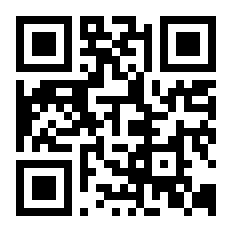 